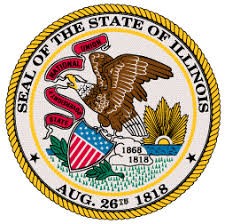 OFFICE OF THE LIEUTENANT GOVERNORJULIANA STRATTON—LIEUTENANT GOVERNORRESTORE, REINVEST, AND RENEW PROGRAM BOARDSFY2023 R3 Notice of Funding Opportunity (NOFO) Workgroup Regular MeetingPursuant to § 10-40 of the Cannabis Regulation and Tax Act (410 ILCS 705/)Date and TimeTuesday, October 12, 202110:00AM—12:00PMLocationVideoconference/TeleconferenceDial-In InformationAgendaCall to Order and Roll Call Approval of the Agenda 10/12/2021 and Minutes for 10/6/2021Old BusinessFollow up discussion on collaborative applications and/or corresponding collaboration processesNew BusinessDiscuss goals, objectives, performance measures and/or corresponding goals, objectives, and performance measures processes for potential recommendations Member UpdatesPublic CommentsAdjournmentNext meeting: Wednesday, October 13, 2021 from 12:00PM—1:30PMVideoconferenceTeleconferenceVideoconference information will be sharedwith Workgroup members separately.Phone Number: (312) 535-8110Videoconference information will be sharedwith Workgroup members separately.Access Code: 2463 426 3727